KenmerkenEukaryootHeterotroofMeercellig W onderverdeeld in 9 stammen >> geranschikt van evolutief oudste nr jongste groep >> verschillen op basis van symmetrie, spijsvertering, ademhaling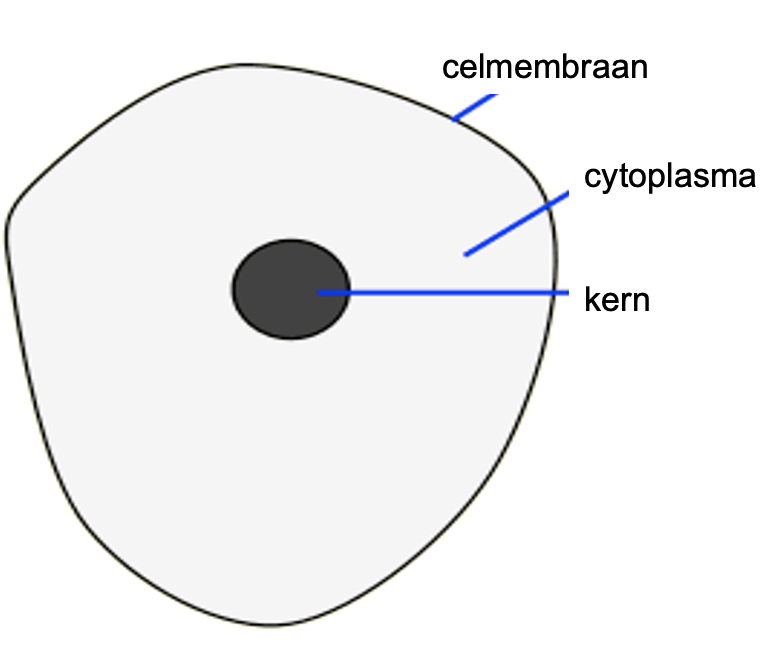 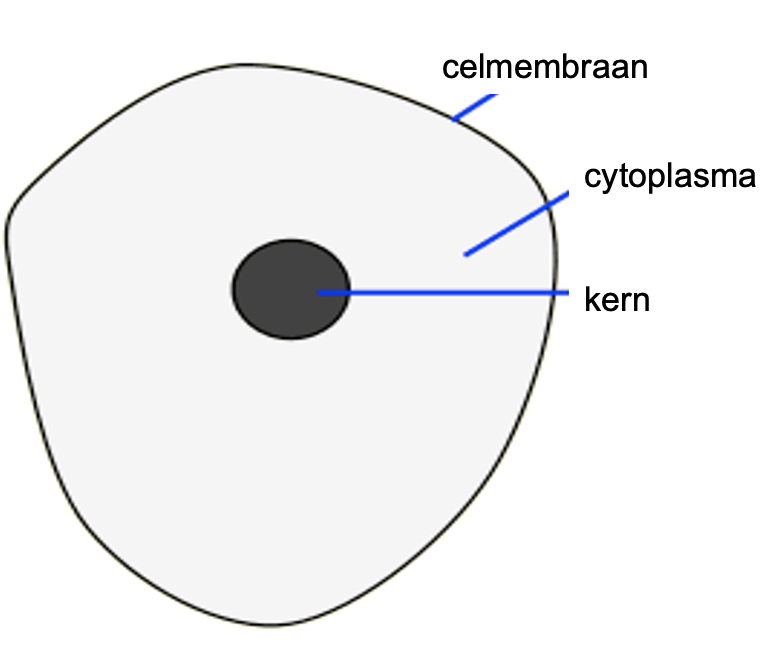 Verschillen plantencelGeen bladgroenkorrelsgeen grote vacuolevorm geen celwandindeling (9 stammen)sponzenholtedierenplatwormenrondwormengelede wormen weekdieren tweekleppigenslakkenkoppotigengeleedpotigen insectenspinachtigenschaaldierenveelpotigenstekelhuidigenchordadieren vissenamfibieën reptielen vogelszoogdierenstam vd sponzeneenvoudige structuurniet-symmetrisch = asymmetrischinwendig skeletstam vd holtedieren = neteldierenveelzijdig symmetrischtentakels met netelcellen >> voeding (prooidieren vangen) + verdediging (vijanden afschrikken-enkel koralen uitwendig skelet >> anderen gn skelet werking >> Netelhaar voelt minste aanraking >> harpoen schiet met kracht in de prooi >> injecteren van verlammend gif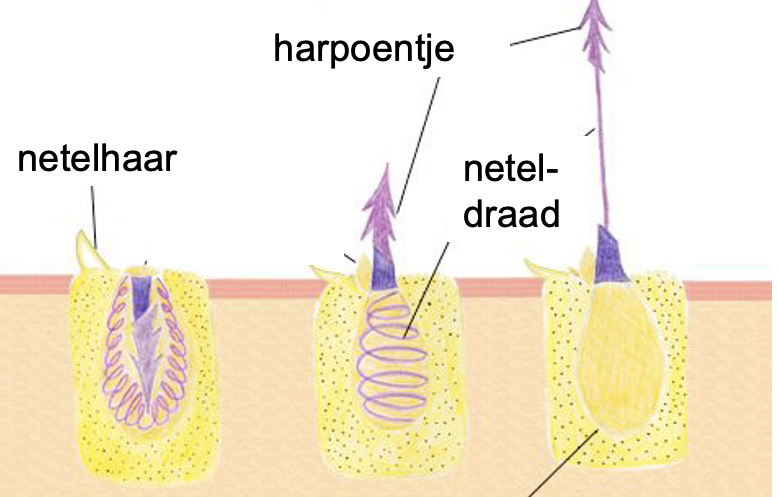 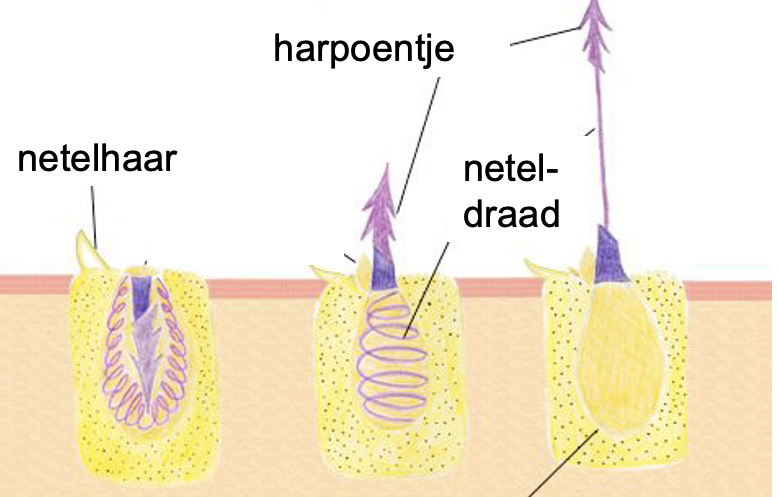 stam vd platwormeneenvoudigste tweezijdig symmetrische dierenplat, week lichaamveel soorten parasiteren op + in gewervelde dieren/mensbv. runderlintwormbesmetting >> eten van rauw vlees (of niet genoeg gebakken) >> bijna geen symptomen (darmen)voorkomen >> controle slachthuis, voldoende bakken/koken, eerst diepvriezenbehandeling >> wormendodende middelenstam vd rondwormentweezijdig symmetrischlichaam is rondveel soorten leven als parasietenstam vd gelede wormen = ringwormen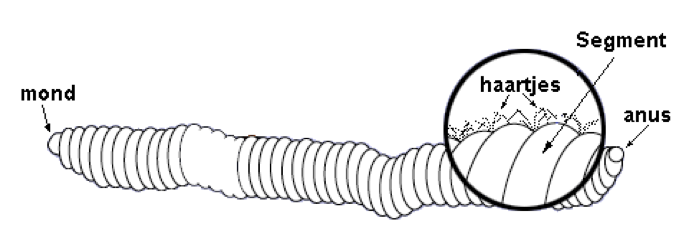 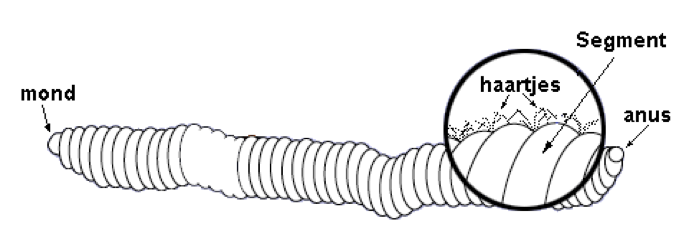 tweezijdig symmetrischopgebouwd uit segmenten*stam vd weekdieren tweezijdig symmetrisch week lichaam >> met meestal kalkachtige in- of uitwendige schelpnooit gesegmenteerd of geleedtweekleppig >> vb. mosselslakken >> vb. wijngaardslakkoppotigen >> vb. octopus, inktvissen, zeekattenstam vd geleedpotigengrootste diergroep op aardetweezijdig symmetrischuitwendig gesegmenteerd + gelede aanhangselslichaamsomhulsel >> met chitine >> bij schaaldieren met kalkinsecten >> vb. vlieg, sprinkhaan, krekel, wants, kever, zilvervisjespinachtigen >> tarantula, schorpioen, teken, huisstofmijtschaaldieren >> vb. kreeft, krab, garnalenveelpotigen >> duizendpoot, miljoenpoot stam vd stekelhuidigen leven in zeeveelzijdig symmetrisch uitwendig  >> inwendig tweezijdig symmetrischkalkachtig skelet met stekels vb. zeekomkommers, zee-egelsstam vd chordadieren flexibel, staafvormig orgaan >> bestaande uit elastisch weefselad rugzijde vh dierontwikkelt zich bd meeste dieren te wervelkolom >> “Alle gewervelde dieren zijn chordadieren; echter niet alle chordadieren zijn gewervelde dieren.”Vb. lancetvisje >> gn gewerveld dier >> niet uitgegroeid te wervelkolom, bleef een chordadier Vissen Lichaamstemperatuur >> wisselendHuid >> schubben + slijmlaagAdemhaling >> kieuwen Voortplanting >> eieren >> uitwendige bevruchtingVb. zeepaardjeAmfibieën Lichaamstemperatuur >> wisselendHuid >> slijmlaagAdemhaling >> kieuwen + longen + huidVoortplanting >> eierenReptielenLichaamstemperatuur >> wisselendHuid >> droge schubbenAdemhaling >> longen Voortplanting >> eierenVogelsLichaamstemperatuur >> constant (38°C - 44°C)Huid >> veren + schubben (op poten)Ademhaling >> longen + luchtzakken Voortplanting >> eierenZoogdieren Lichaamstemperatuur >> constant (35°C – 38°C)Huid >> harenAdemhaling >> longen Voortplanting >> levend barendVb. vogelbekdier, walvissen